Publicado en Madrid el 28/07/2021 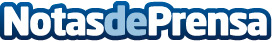 WOKI firma con Banco Sabadell un beneficioso acuerdo para las empresas del sector franquiciasGracias a esta alianza con el banco catalán, la plataforma de talentos freelance se posiciona como la alternativa perfecta para todas aquellas franquicias que busquen profesionales autónomos especializados en el sectorDatos de contacto:Galeón Comunicación690299379Nota de prensa publicada en: https://www.notasdeprensa.es/woki-firma-con-banco-sabadell-un-beneficioso Categorias: Nacional Franquicias Finanzas Marketing Turismo Emprendedores E-Commerce Recursos humanos Consultoría http://www.notasdeprensa.es